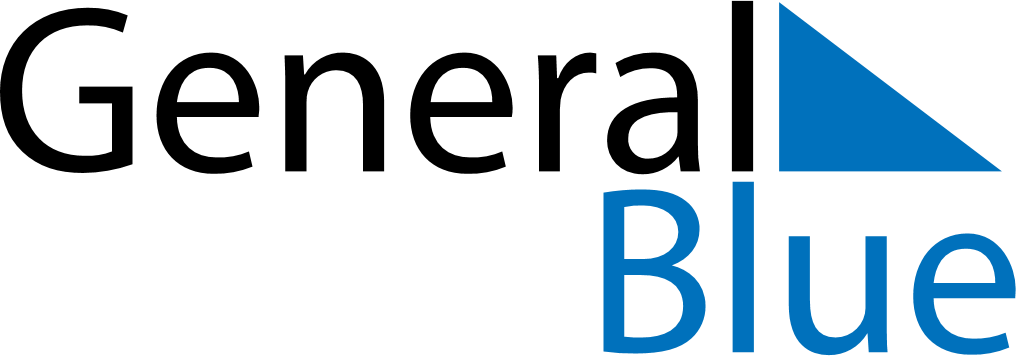 September 2024September 2024September 2024September 2024September 2024September 2024Uummannaq, GreenlandUummannaq, GreenlandUummannaq, GreenlandUummannaq, GreenlandUummannaq, GreenlandUummannaq, GreenlandSunday Monday Tuesday Wednesday Thursday Friday Saturday 1 2 3 4 5 6 7 Sunrise: 6:40 AM Sunset: 10:16 PM Daylight: 15 hours and 35 minutes. Sunrise: 6:44 AM Sunset: 10:11 PM Daylight: 15 hours and 26 minutes. Sunrise: 6:49 AM Sunset: 10:06 PM Daylight: 15 hours and 17 minutes. Sunrise: 6:53 AM Sunset: 10:01 PM Daylight: 15 hours and 7 minutes. Sunrise: 6:58 AM Sunset: 9:56 PM Daylight: 14 hours and 58 minutes. Sunrise: 7:02 AM Sunset: 9:51 PM Daylight: 14 hours and 49 minutes. Sunrise: 7:06 AM Sunset: 9:46 PM Daylight: 14 hours and 39 minutes. 8 9 10 11 12 13 14 Sunrise: 7:10 AM Sunset: 9:41 PM Daylight: 14 hours and 30 minutes. Sunrise: 7:15 AM Sunset: 9:36 PM Daylight: 14 hours and 21 minutes. Sunrise: 7:19 AM Sunset: 9:31 PM Daylight: 14 hours and 12 minutes. Sunrise: 7:23 AM Sunset: 9:26 PM Daylight: 14 hours and 3 minutes. Sunrise: 7:27 AM Sunset: 9:21 PM Daylight: 13 hours and 54 minutes. Sunrise: 7:31 AM Sunset: 9:17 PM Daylight: 13 hours and 45 minutes. Sunrise: 7:35 AM Sunset: 9:12 PM Daylight: 13 hours and 36 minutes. 15 16 17 18 19 20 21 Sunrise: 7:40 AM Sunset: 9:07 PM Daylight: 13 hours and 27 minutes. Sunrise: 7:44 AM Sunset: 9:02 PM Daylight: 13 hours and 18 minutes. Sunrise: 7:48 AM Sunset: 8:57 PM Daylight: 13 hours and 9 minutes. Sunrise: 7:52 AM Sunset: 8:52 PM Daylight: 13 hours and 0 minutes. Sunrise: 7:56 AM Sunset: 8:48 PM Daylight: 12 hours and 51 minutes. Sunrise: 8:00 AM Sunset: 8:43 PM Daylight: 12 hours and 42 minutes. Sunrise: 8:04 AM Sunset: 8:38 PM Daylight: 12 hours and 33 minutes. 22 23 24 25 26 27 28 Sunrise: 8:08 AM Sunset: 8:33 PM Daylight: 12 hours and 24 minutes. Sunrise: 8:12 AM Sunset: 8:28 PM Daylight: 12 hours and 15 minutes. Sunrise: 8:17 AM Sunset: 8:24 PM Daylight: 12 hours and 7 minutes. Sunrise: 8:21 AM Sunset: 8:19 PM Daylight: 11 hours and 58 minutes. Sunrise: 8:25 AM Sunset: 8:14 PM Daylight: 11 hours and 49 minutes. Sunrise: 8:29 AM Sunset: 8:09 PM Daylight: 11 hours and 40 minutes. Sunrise: 8:33 AM Sunset: 8:04 PM Daylight: 11 hours and 31 minutes. 29 30 Sunrise: 8:37 AM Sunset: 8:00 PM Daylight: 11 hours and 22 minutes. Sunrise: 8:41 AM Sunset: 7:55 PM Daylight: 11 hours and 13 minutes. 